МУНИЦИПАЛЬНОЕ КАЗЕННОЕ ОБРАЗОВАТЕЛЬНОЕ УЧРЕЖДЕНИЕ                       СРЕДНЯЯ ОБЩЕОБРАЗОВАТЕЛЬНАЯ ШКОЛА №9                         с. Родниковского, Арзгирского района, Ставропольского края         «УТВЕРЖДАЮ»					«СОГЛАСОВАНО»Директор МКОУ СОШ №9				Заместитель директора по УВР___________А.В. Буловин				___________А. С. Омарова«29» августа_2020 г.				«28» _августа 2020 г.ПЛАН РАБОТЫшкольного методического объединения учителей гуманитарного цикла на 2020/2021 учебный годТема работы школы на 2020 –2021: «Формирование профессиональных компетенций педагогического коллектива в условиях реализации НОО и перехода на ФГОС ООО».Тема работы методического объединения: «Развитие профессиональной компетентности учителей гуманитарного цикла как фактор повышения качества образования в условиях реализации ФГОС НОО и перехода на ФГОС ООО».Цель работы ШМО: - непрерывное совершенствование уровня педагогического мастерства учителей, их эрудиции и компетенции. - Содействовать формированию ключевых компетентностей учащихся средствами гуманитарного образования. - Совершенствование уровня педагогическою мастерства учителей, компетентности в области русского языка, литературы, английского языка, истории, обществознания, географии в условиях реализации ФГОС и модернизации системы образования путем применения активных технологий, способствующих развитию творческой личности учащихся. Задачи ШМО ГЦ: Повышение уровня педагогического мастерства учителей и их компетенции в области новых образовательных и информационно - коммуникационных технологий; осмысление основ образовательных технологий в условиях модернизации образования и введения ФГОС;3)   изучение нормативной и методической документации по вопросам внедрения ФГОС; 
4) Повышать   качество   знаний   учащихся   по   предметам    гуманитарного      цикла путем применения индивидуального, дифференцированного и личностно-ориентированного подходов и современных педагогических технологий;
5) Продолжить использование ИКТ и мультимедийных технологий в преподавании предметов гуманитарного цикла;6) Повышать мотивацию к изучению предметов гуманитарного цикла через вовлечение учащихся в различные виды урочной и внеурочной деятельности: проведение конкурсов, внеклассных мероприятий и экскурсий;
7) Создание условий для формирования гражданственности и патриотизма, учащихся в ходе учебной и внеклассной работы на уроках гуманитарного цикла.8) Продолжить работу по формированию и систематизации банка передового педагогического опыта членов МО гуманитарного цикла.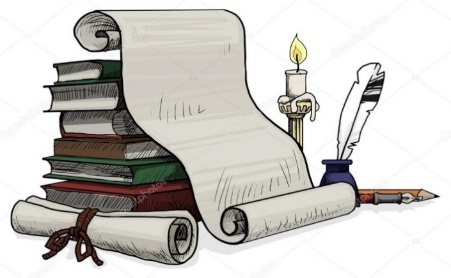   Август 1 заседаниеТема: «Планирование и организация методической работы учителей МО гуманитарного цикла на 2020-2021 учебный год» 1. Анализ работы МО учителей гуманитарного цикла за 2019 -2020 учебный год, задачи на 2020- 2021 учебный год в свете идей модернизации». (Недбайло Н.А.)2. Предметы гуманитарного цикла в структуре общего образования в соответствии с ФГОС второго поколения.3. Утверждение плана работы МО гуманитарного цикла на 2020 – 2021  учебный год.
4. Утверждение рабочих программ и календарно тематических планов учителей гуманитарного цикла 5. Обсуждение результатов ЕГЭ по русскому языку, обществознанию, английскому языку в 2020 году.6. Изучение Методических рекомендаций организации учебного процесса в  образовательных учреждениях Ставропольского края  в 2020 -2021 учебном году                                           Сентябрь – Ноябрь.  Межсекционная работа.1. Освоение продуктивных   педагогических технологий, развивающих образовательную среду школы. 2. Взаимопосещение уроков с целью наблюдения за применением современных педагогических технологий.3. Проведение школьных предметных олимпиад по предметам гуманитарного цикла.                                                          II заседание. НоябрьТема: 1 «Формирование учебно-познавательной мотивации обучающихся на уроках истории и обществознания через технологию развития критического мышления». (Недбайло Н.А.)2. «Роль самообразования учителя в условиях модернизации современной школы.»  (Бережная А.И.)2. Итоги проведения школьных предметных олимпиад по предметам гуманитарного цикла. 3. Отчёт учителя русского языка и литературы  Рабадановой С.Г.4. Анализ знаний умений и навыков за I четверть.

                                        Ноябрь – Декабрь.  Межсекционная  работа.
1. Организация работы со слабоуспевающими учащимися и учащимися с повышенной мотивацией.
2. Взаимопосещение уроков с целью наблюдения и анализа работы по формированию регулятивных, учебно- логических, учебно- информационных и коммуникативных умений при работе по ФГОС  ООО на уроках предметов гуманитарного цикла.
3. Подготовка учащихся к муниципальным олимпиадам по истории, обществознанию, праву,   русскому языку, литературе и английскому языку.4.Проведение предметной недели истории и обществознания (декабрь)5. Изучение нормативных документов и рекомендаций РФ и Ставропольского края по подготовке к ГИА в форме ЕГЭ и ОГЭ                                                         III заседание. Январь.
Тема: 1. «Технологическая карта урока как обобщенно-графическое выражение сценария урока, основа его проектирования, средство представления индивидуальных методов работы». (Рабаданова С.Г.)2.  «Применение новых образовательных технологий в преподавании иностранного языка. (Дубровина Н.Б.)3. Анализ результатов муниципального этапа всероссийских  олимпиад.
4. Подведение итогов I полугодия.5. Анализ репетиционных работ по русскому языку (9, 11 классы), обществознанию,                (9, 11классы.)
                                        Январь – Март.  Межсекционная работа.
1. Проверка тетрадей для контрольных работ по русскому языку  – 9 классах.
2. Взаимопосещение уроков с целью обмена опытом по подготовке к ОГЭ и ЕГЭ  в преподавании предметов гуманитарного цикла.3. Проведение предметной недели географии (январь)
4. Проведение предметной недели истории (февраль)5. Проведение мероприятий, посвященных дню защитника Отечества.6. Смотр кабинетов гуманитарного цикла по готовности в подготовке к ОГЭ и ЕГЭ.7. Проверка папок учителей гуманитарного цикла по подготовке к ОГЭ  и ЕГЭ.
                                                   IV заседание. Март.
Тема:  1. «Возможности применения информационно-коммуникационных технологий на уроках русского языка и литературы как эффективное средство реализации ФГОС». (Гвоздецкая М.В)2. «Возможности применения информационно-коммуникационных технологий на уроках географии как эффективное средство реализации ФГОС». (Магомедова Ш.Т.)  3. Эффективность работы спецкурсов по подготовке к ОГЭ и ЕГЭ на уроках                гуманитарного цикла.     4.Обмен опытом. «Система подготовки педагогов МО к проведению           Всероссийских проверочных работ». 5. Анализ проведения предметных недель.                                        Апрель – Май.  Межсекционная  работа.
1. Обмен опытом  работы между ШМО по повышению творческого потенциала учителей. 2 Проведение контрольных и срезовых работ ООО. 3.Работа с учащимися, имеющими повышенную мотивацию к учебно- познавательной деятельности.4. Проведение предметной недели русского языка и литературы (март) 5. Анализ эффективности работы со слабоуспевающими учащимися.6. Утверждение заданий промежуточной аттестации предметов гуманитарного цикла.V заседание. Май.1.Тема: «Семинар ««Возможности применения информационно-коммуникационных технологий на уроках предметов гуманитарного цикла, как эффективное средство реализации ФГОС».». (Гвоздецкая М.В.)2.Мастер-класс «Организация учебно-исследовательской деятельности на уроках предметов гуманитарного цикла». (Омарова А.С)3 Итоги работы МО за 2020- 2021 учебный год.   4.Анализ результатов Всероссийских проверочных работ по предметам     гуманитарного цикла.5. Анализ результатов промежуточной аттестации обучающихся по предметам    гуманитарного цикла.6. Итоги работы по самообразованию учителей. 7.Обсуждение плана работы и задач МО на 2021-2022 учебный год